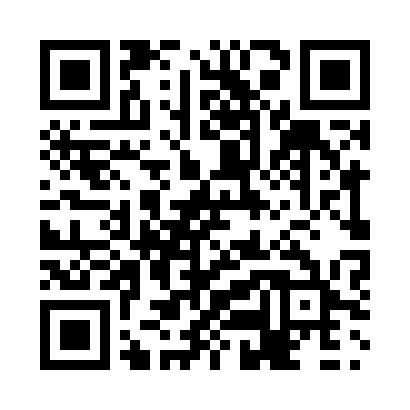 Prayer times for Storeytown, New Brunswick, CanadaMon 1 Jul 2024 - Wed 31 Jul 2024High Latitude Method: Angle Based RulePrayer Calculation Method: Islamic Society of North AmericaAsar Calculation Method: HanafiPrayer times provided by https://www.salahtimes.comDateDayFajrSunriseDhuhrAsrMaghribIsha1Mon3:325:361:296:549:2111:252Tue3:335:361:296:549:2111:243Wed3:345:371:296:549:2111:234Thu3:355:381:296:549:2011:235Fri3:365:381:296:539:2011:226Sat3:385:391:296:539:1911:217Sun3:395:401:306:539:1911:208Mon3:405:411:306:539:1811:199Tue3:425:421:306:539:1811:1710Wed3:435:421:306:529:1711:1611Thu3:455:431:306:529:1711:1512Fri3:465:441:306:529:1611:1413Sat3:485:451:306:529:1511:1214Sun3:495:461:316:519:1511:1115Mon3:515:471:316:519:1411:1016Tue3:535:481:316:509:1311:0817Wed3:545:491:316:509:1211:0618Thu3:565:501:316:499:1111:0519Fri3:585:511:316:499:1011:0320Sat3:595:521:316:489:0911:0221Sun4:015:531:316:489:0811:0022Mon4:035:541:316:479:0710:5823Tue4:055:551:316:479:0610:5624Wed4:075:571:316:469:0510:5525Thu4:085:581:316:459:0410:5326Fri4:105:591:316:459:0310:5127Sat4:126:001:316:449:0210:4928Sun4:146:011:316:439:0010:4729Mon4:166:021:316:438:5910:4530Tue4:186:041:316:428:5810:4331Wed4:206:051:316:418:5610:41